Day 1: Monday(afternoon)OpeningIntroduction & welcome, Local arrangements, IPR call [Schulz, Chaulot-Talmon]Call for IPRs (clause 4.1 of the ETSI IPR Policy, Annex 6 of the Rules of Procedure): "The attention of the members of this Technical Body is drawn to the fact that ETSI Members shall use reasonable endeavours to inform ETSI of Essential IPRs in a timely fashion. This covers the obligation to notify its own IPRs but also other companies’ IPRs.The members take note that they are hereby invited:-to investigate in their company whether their company does own IPRs which are, or are likely to become essential in respect of the work of the Technical Body,-to notify to the Chairman or to the ETSI Director-General all potential IPRs that their company may own, by means of
	the IPR Information Statement and the Licensing Declaration forms that they can obtain from the secretariat"Members are encouraged to make general IPR undertakings/declarations that they will make licenses available for all their IPRs under FRAND terms and conditions related to a specific standardization area and then, as soon as feasible, provide (or refine) detailed disclosures.Approval of agenda, allocation of contributions to Agenda Items [Chaulot-Talmon]Topics: review agenda content, allocation of contribution to agenda items, agenda items time scheduling.Related Contributions: MTS(13)58_001r1” MTS#58 Draft Agenda”The agenda was approved.Stephan could not be present at the meeting due to of bad weather conditions and airport closure, and will follow by GTM. The MTS Chairman announces that Emmanuelle will now take over from Laurent as main TB Support contact for MTS. He thanks very warmly Laurent for his 15 years support to TC MTS, and for its major contribution on the success of this TB.Action List status [Chaulot-Talmon]Related Contributions: “MTS#57 meeting report”Action list was reviewed and updatedWork Programme status [Chaulot-Talmon]Topics: status of work programme, review/update WI schedules (need rapporteur feedback), progress since previous meeting (publications, AbC…), review of meeting goals (expected final drafts for approval).Related Contributions:Presentation of incoming Liaisons & follow-up decisionsTopics: discussion of incoming liaisons (if any) and decision on potential responses & follow-up actions.
Related Contributions:There were no incoming liaisons at this meeting.Reports from GA, Board, & OCG Meetings [Schulz]Topics: feedback on decisions and information relevant for the work of MTS.Related Contributions: MTS(13)58_036--"New STF Board Report Template - Example STF 430"
Change in the way STF output is handled: STF output has also to be evaluated by the TB Chairman, and a STF Close Debriefing Report need to be send to the board at the closure of an STFs. 
STF Close Debriefing Report:Alberto presented the new procedure requested by the board to help the board on understanding on where the STF budget is invested. Importance should be given quality of deliverables, how these standards are being used. Alberto confirms that the TB Chair will always be involved in preparing the presentation. Some input will be provided by the ETSI Secretariat.Some concerns were expressed about the criteria listed for the performance indicators, as it could be misinterpreted. AP: Stephan/Gyorgy/Anthony, coordinate the STF 430 Close Debriefing Report and send the report  to Alberto by 31st January. Election and appointments (of officials) [Chaulot-Talmon]Topics: Renewal of (vice) Chair mandates in Jan 2013MTS(13)58_006  "Stephan Schulz’s candidature for the chairmanship of TC MTS"MTS(13)58_007  "Dieter Hogrefe's candidature for the vice chairmanship of TC MTS"MTS(13)58_008  "Dirk Tepelmann’s candidature for the Vice-chairmanship of TC MTS"Stephan was re-appointed as MTS Chairman for a second 2-year mandate.Dirk and Dieter were (re-) appointed as MTS Vice Chairmen for a 2-year mandate.AP: Stephan, Dieter, Dirk, to prepare a text by next meeting in which they will explain their future plans and strategy for MTS, and the way they see their respective involvement and interaction.Security Security SIG [Rennoch]Topics: report on interim meetingsAxel presented MTS(13)58_027r1, the "MTS-Security SIG report".2 SIG meetings have been held since the last MTS meeting, due to declining participation, no SIG meetings are currently planned; discussion for the next drafts will take place during MTS#59. Presentations given at the Security WS were well received. 
Presentations are publicly available from: http://docbox.etsi.org/workshop/2013/201301_SECURITYWORKSHOP/08_SECURITYTESTING/Status report on active WIs [Takanen, Cadzow]Topics: terminology, security design, etc….(TR 101 582) DTR/MTS-101582 SecTestCase "Security Case Studies"  - [Takanen] 
Pre-meeting Status=TB adoption of WI since 2012-01-20 - next=Start of work (by 2012-01-20) late! - TB App by 2013-09-30
Plan: early draft MTS#59, -> no progress till MTS#57
-> input in preparation for April 2013 (by Diamonds partners), First version to be available for MTS#59.(TS 101 583) DTS/MTS-101583 SecTest_Terms "Security Testing Terminology"  - [Takanen] 
Stable draft presented in MTS#58.
Work on stable draft will continue to include further comments. All MTS members are invited to give to this draft a good review and provide comments before end of April, so that the draft can be approved during MTS #59.Proposal from Ari to modify the WI title to include the lifecycle was no accepted – title will be kept as is. Following some discussion it was agreed that it will be enough to have the diagram on lifecycle in the annex of the Terminology draft.(EG 201 581) DEG/MTS-201581 SecDesGuideVV "Security design guide (+ V&V)"  - [Cadzow] 
Pre-meeting Status=Early draft since 2012-03-12 - next=Stable draft (by 2013-01-21)  - TB App by 2013-05-15
No draft available for review.
No progress since March 2012 (MTS#56). Scott plans to upload a draft in the next few weeks, a dedicated web-meeting will be arranged once the draft is available in order to review it.This WI will be candidate for stopping at the MTS#59 meeting if no progress is made.AP: Scott to upload the draft by end January, Axel will organise a conf call by end of February to review the draft.Day 2: Tuesday morningTTCN-3Status of TTCN-3 base standards & extensions work - [Rethy]Topics: status of drafts, status of STF team, workplan,…Related Contributions:  MTS(13)58_025--"STF 451 Status Report"Gyorgy presented the final report for STF446 “TTCN-3 Maintenance 2012”.Timeframe: 2012.04.19 –2012.12.31 (83 mDays), 3 joint sessionsTTCN-3 Maintenance and new features on ES 201 873 v 4.5.195 CRs has been resolved and implemented11 drafts has been prepared for TB MTS#58 approvalNote: TTCN-3 release 4.5.1 contains revisions of the following parts of ES 201 873: 1, 5, 6, 7, 8, 9, 10. TTCN-3 part 4 (OS) is not part of this release, there were no CRs to implement.TTCN-3 extension packagesES 202 781 V1.3.1 TTCN-3 Extension: Configuration and deployment	
ES 202 782 V1.3.1 TTCN-3 Extension: Real-Time and Performance Testing	(no CR)
ES 202 784 V1.4.1 TTCN-3 Extension: Advanced Parameterization
ES 202 785 V1.4.1 TTCN-3 Extension: Behaviour Types 
ES 202 786 V1.2.1 TTCN-3 extension: Support of interfaces with continuous signals (no CR)
ES 202 789 V1.2.1 TTCN-3 extension: Extended TRI  Testing Tech has commented on 2 CR resolutions (CR5959, CR 6233). Issues were resolved during the meeting and all parts were approved according to the versions available at the meeting.Remark from Gyorgy, STF leader, the STFs is changing some part of each standard to match the CR, but the overall consistency is not checked due to the lack of resource to proceed with an overview. 
TTCN-3 edition 4.5.1 was approved during the meeting and will be submitted in Membership Vote. End of membership vote planned by 29th of April. Publication planned by mid May (13st May).
The Final report for STF 446 is approved.Question from Stephan: What is the status on the Request from 3GPP STFs 160 about concrete syntax notation CSN1? Dirk indicated that there was no strong request from 3GPP for this anymore.
Question from Dirk: Why are there more CR on Mantis than the one resolved?
Some CR were discussed with Tools Vendors but no time to resolve them, CR will be resolved in the next STFs.Proposal from Dirk: create a mailing list “TTCN-3 Tools Vendors”. Gyorgy welcome the proposal, which will ease the communication between the STFs and the Tool Vendors.Goal of this list: communicate with the tools vendors. CTI will moderate the list. Mantis should remain the place for submitting Change request. AP: CTI to create the list and propose a process for the use/submission 

Question raised on Mantis by Dirk: Would it be possible to monitor only specific project on Mantis so that each Tool vendors can receive specific CR on a dedicated project?Current Version of mantis, cannot allow having several project managers. But CTI will look into this.AP: CTI to investigate if Tool Vendor can monitor only some specific project on Mantis, to received CR allocated to a dedicated project.MTS#58-Decision TTCN-3 Release 4.5.1 final drafts approvedRelated WIs: TTCN-3 Release 4.5.1 final drafts to be approved:(ES 201 873-1) RES/MTS-201873-1 T3ed451 cor "TTCN-3 Edition 4.5.1: Core Language"  - [Schieferdecker] 
Pre-meeting Status=Stable draft since 2012-12-21 - next=Final draft for approval (by 2012-12-31) late! - TB App by 2013-01-31(ES 201 873-4) RES/MTS-201873-4 T3 ed451 OS "TTCN-3 Edition 4.5.1: OS"  - [Grabowski] 
Pre-meeting Status=TB adoption of WI since 2011-10-26 - next=Early draft (by 2012-06-30) late! - TB App by 2013-01-31(ES 201 873-5) RES/MTS-201873-5 T3ed451 TRI "TTCN-3 Edition 4.5.1: TRI"  - [Schieferdecker] 
Pre-meeting Status=Final draft for approval since 2012-12-31 - next=TB approval (by 2013-01-31)  - TB App by 2013-01-31(ES 201 873-6) RES/MTS-201873-6 T3ed451 TCI "TTCN-3 Edition 4.5.1: TCI"  - [Schieferdecker] 
Pre-meeting Status=Final draft for approval since 2012-12-31 - next=TB approval (by 2013-01-31)  - TB App by 2013-01-31(ES 201 873-7) RES/MTS-201873-7 T3ed451ASN1 "TTCN-3 Edition 4.5.1: the use of ASN.1"  - [Réthy] 
Pre-meeting Status=Final draft for approval since 2012-12-21 - next=TB approval (by 2013-03-21)  - TB App by 2013-03-21(ES 201 873-8) RES/MTS-201873-8 T3ed451IDL "TTCN-3 Edition 4.5.1: IDL"  - [Réthy] 
Pre-meeting Status=Final draft for approval since 2012-12-21 - next=TB approval (by 2013-03-21)  - TB App by 2013-03-21(ES 201 873-9) RES/MTS-201873-9 T3ed451XML "TTCN-3 Edition 4.5.1: the Use of XML"  - [Réthy] 
Pre-meeting Status=Final draft for approval since 2012-12-21 - next=TB approval (by 2013-01-31)  - TB App by 2013-01-31(ES 201 873-10) RES/MTS-201873-10 T3ed451DOC "TTCN-3 Edition 4.5.1: T3Doc"  - [Réthy] 
Pre-meeting Status=Final draft for approval since 2012-12-21 - next=TB approval (by 2013-01-31)  - TB App by 2013-01-31
(ES 202 781) RES/MTS-112ed121 T3Ext_Conf "TTCN-3 ext: Configuration & Deployment support"  - [Grabowski] 
Pre-meeting Status=Stable draft since 2012-12-21 - next=Final draft for approval (by 2012-12-31) late! - TB App by 2013-01-31(ES 202 782) RES/MTS-113ed121 T3Ext_Perf "TTCN-3 extension: Performance and RT Testing"  - [Grabowski] 
Pre-meeting Status=Start of work since 2009-10-31 - next=Final draft for approval (by 2012-12-31) late! - TB App by 2013-01-31(ES 202 784) RES/MTS-123ed131 T3Ext_AdvP "TTCN-3 extension: Advanced Parameterization"  - [Réthy] 
Pre-meeting Status=Final draft for approval since 2012-12-21 - next=Start of pre-processing (by 2013-01-15) late! - TB App by 2013-01-31(ES 202 785) RES/MTS-124ed131 T3Ext_Behav "TTCN-3 extension: Behaviour Types"  - [Réthy] 
Pre-meeting Status=Start of pre-processing since 2012-01-14 - next=End of pre-processing (by 2013-01-21)  - TB App by 2013-01-31(ES 202 786) RES/MTS-137ed121 T3ExtCntSig "TTCN-3 extension: Continuous Signal support"  - [Grabowski] 
Pre-meeting Status=TB adoption of WI since 2011-10-04 - next=Stable draft (by 2012-10-31) late! - TB App by 2013-01-31(ES 202 789) RES/MTS-138ed121 T3ExtExtTRI "TTCN-3 extension: Extended TRI"  - [Schieferdecker] 
Pre-meeting Status=Start of pre-processing since 2012-01-15 - next=End of pre-processing (by 2013-01-21)  - TB App by 2013-01-31TTCN-3 Conformance testing (STF XC) [Tepelmann]Topics: status of drafts, status of STF team, workplan,…Related Contributions: MTS(13)58_025Related WIs: (TS 102 950-1) RTS/MTS-102950-1ed131 T3Conf "TTCN-3 tool conformance: ICS"  - [Tepelmann] 
Pre-meeting Status=TB adoption of WI since 2012-05-16 - next=Start of work (by 2012-05-16) late! - TB App by 2013-05-31(TS 102 950-2) RTS/MTS-102950-2ed131 T3Conf "TTCN-3 tool conformance: TSS & TPs"  - [Tepelmann] 
Pre-meeting Status=TB adoption of WI since 2012-05-16 - next=Start of work (by 2012-05-16) late! - TB App by 2013-05-31(TS 102 950-3) RTS/MTS-102950-3ed131 T3Conf "TTCN-3 tool conformance: ATS & IXIT"  - [Tepelmann] 
Pre-meeting Status=TB adoption of WI since 2012-05-16 - next=Start of work (by 2012-05-16) late! - TB App by 2013-07-19The planned test cases have been mostly written, the next phase of ATS work will concentrate on their validation.Drafts are not yet available, while most of the planned test cases have been already written, their validation is ongoing. Draft ATS will be contributed to the next MTS meeting.Work to be done in 2013:Validation of test cases by analyzing reason for unexpected results of some test casesAbout ~100 test need to be checked throughWrite up and publication of resultsWrap up work will be finished by end of May.Draft deliverable will be available for commenting in AprilThere will be a continuous dialog with tool vendors regarding the analysis of observed errorsSpecial thanks to Elvior and Testing Tech for the active tool support, which made the continuous validation of results possible.Early drafts will be uploaded this week. Progress report will be send this week and approved by the chairman by correspondence.The drafts do not have track change mark, request to the STFs members to use revision marks.Miscellaneous TTCN-3 (14:10)Related Contributions:  MTS(13)58_021-NWI-"Data Fuzzing with TTCN-3"-Testing TechnologiesMTS(13)58_021a1--"TTCN-3 Ext: Data Fuzzing with TTCN-3"-Testing Technologies
Dirk presented the Data Fuzzing with TTCN-3 new WI proposal.
Supported by PORTUGAL TELECOM SGPS SA, Telefon AB LM Ericsson, FSCOM, Fraunhofer FOKUS, Testing Technologies.
TT would like to work together with the evolution STFs to bring this proposal in a good format. No objections. This deliverable will propose proposes a new extension package for TTCN-3 adding fuzzing technology applicable for security testing.WI changed to new extension on security testing. A number of questions raised on the way and implications of realizing support for fuzzing with extra keywords. Further discussion and agreement needed but agreement that further support is needed in this area. WI approved. Dirk Tepelmann is appointed Rapporteur. 
The WI is approved with the title: TTCN-3 language extensions: Support for security testingRelated Contributions:  
TTCN-3 extension: Reading the state of passive systems (withdraw)
NWI proposal from Elvior: TTCN-3 extension: Reading the state of passive systemsNew extension proposal to ease the writing of TTCN-3 code for web application testing and testing SUT’s with database functionality. There was still no consensus reached if another extension (and what new extension) is needed to enable this. An alternative proposed would be to implement a TTCN-3 library/function for this purpose. Elvior was asked to submit a CR to for the language maintenance team to discuss this further.Maintenance of ETSI TTCN-3 libsRequest from STF 160 to update/modify existing SIP libraries.
 Requested change will not be backward compatible but is reasonable and required. It was agreed in the meeting to let TF 160 creating a new branch in svn. Nevertheless clear guidelines on handling of library changes & updates and their impact on versioning needed. CTI to create a first draft my next MTS meeting which is then up for MTS and STF reviews. Library updates should be handled by contributors (such as ETSI STFs) but CTI needed to monitor and validate updates.AP: CTI to create a first proposalTTCN-3.org web site progress [Tepelmann, Almagia]Topics: status of TTCN-3.org project, draft web template presentation, discussion/approval of the maintenance process (TET).Related Contributions:  MTS(13)58_037Dirk presented the status of the work done by the TET, and the new TTCN-3 web site.Andreas comment: He was confused about the top menu, suggestion to mention “Standards” instead of Download. Following a discussion it was decided to keep it the way it is.MTS Chairman thanks the team for having done a great job, and officially approved the new TTCN-3 website. It will be published as soon as possible. The TET will continue to follow the maintenance of the web site. Everyone is invited to submit content to the TET team.Status of ITU synchronization [Hogrefe]Related Contributions: MTS(13)58_026Changes in ITU organization require sending liaison on availability of new TTCN-3 standard versions to SG _11 (next meeting Feb 2013). Send to SG11/ copy to SG17.Future STFs PlanningTopics: Discussion on future STF proposals for the 2013 FWP 1st allocation, new STF funding criteria, new ToRs structure…Related Contributions:  MTS(13)58_003r1--"ToR STF XG TTCN-3 Evolution 2013 - RC comments included"-Telefon AB LM EricssonMTS(13)58_023-"Scope and structure of the new STF on the Test Description Language (TDL)"-Siemens AGDay 2: Tuesday AfternoonModel Based TestingMBT standards [Schulz]Topics: Report of MBTUC 2012 (MTS(13)58_034--"MBT UC 2011 Summary")Planning of workCollection of extension or refinement proposals to MBT ES 202 951Related WIs: (ES 202 951) RES/MTS-128ed121 MBTmodConce "MBT Rqmts for Modeling Notations"  - [Schulz] 
Pre-meeting Status=TB adoption of WI since 2011-10-05 - next=Early draft (by 2012-05-15) late! - TB App by 2013-01-03Review of ISPRAS contribution. Discussion led to agreement that section needs revision.AP Margus: send a new proposal by end of Feb. Rapp meet mid March to target a stable draft by next meeting MTS#59.(?) DTR/MTS-141 MBT_CaseStudies "MBT Case Studies in ETSI"  - [Schulz] 
Pre-meeting Status=Final draft for approval since 2012-12-19 - next=TB approval (by 2012-12-19) late! - TB App by 2012-12-19(EG 203 130) DEG/MTS-142 MBT_methodology "MBT methodology"  - [Schulz] 
Pre-meeting Status=Final draft for approval since 2013-01-10 - next=Start of pre-processing (by 2013-01-15) late! - TB App by 2012-12-20Both WI have been approved recently.
Question from Andreas to Jens or Victor: Results from STF have to be better understood – _why_ do different tools produce different tests? Different models? Level of abstraction? Different representation of SUT interfaces by different tools? Does level of details vary?AP Stephan: clarify with Jens this point via MTS-GENTest Description Language [Ulrich]Topics: Review of Test Description Language draft,Related Work Items: (ES 203 119) DES/MTS-140_TDL "Test Description Language"  - [Ulrich] 
Pre-meeting Status=TB adoption of WI since 2011-10-05 - next=Early draft (by 2013-03-30)  - TB App by 2013-11-30Related Contributions:MTS(13)58_024--"Ericsson's input for the TDL STF"-Telefon AB LM Ericsson
Not reviewed during meeting and postponed for discussion in first TDL SG meeting.Design of TDL (STF XF)Related Contributions: MTS(13)58_023Andreas presented how the STF XF should operate. The STF XF has been approved, and is intended to do the major work on the upcoming TDL standard.
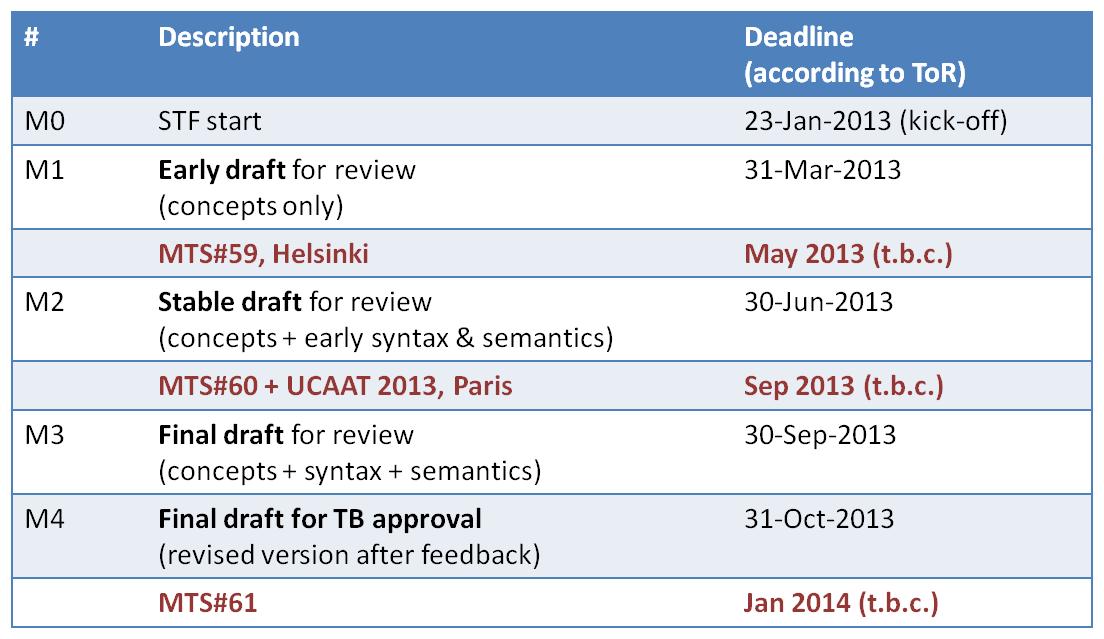 Discussion on proposed document structure revealed disagreement with proposed level of detail of language constructs. View of TDL being used to express test requirements was rejected. TDL should focus more on system interactions and keep data abstract than proposed in this presentation. Discussion on means of implementation (ecore vs UML) deemed premature without a stronger agreement on concepts.Proposal to use some real examples for the collected use cases to clarify features needed – reminder of availability of already existing test descriptions (e.g., 3GPP). Reminder also on TPLan being around and needed a well defined relation to TDL - TDL has to fit into the ETSI ecosystem of test specification. First task of the STF could be the collection of the requirements.Decision:  to create a steering group for STF open to MTS with György as the leader to guide the STF especially in the beginning of the project. First meeting of SG planned for Jan 31,2pm.ExTRA (Extensible notation for expressing Test Purposes, Requirements and Assertions) [Randall, Wiles]Topics: status of active draftRelated Work Items:(ES 202 553) RES/MTS-202553ed211_ExTRA "ExTRA"  - [Randall] 
Pre-meeting Status=Early draft since 2012-05-15 - next=Stable draft (by 2012-12-04) late! - TB App by 2013-03-25Related Contributions No updates since all efforts have been put on writing of ETSI documentation on creating good standards.Other ongoing workWGS (Writing Good Standards)  [Wiles, Randall]Related Contributions MTS(13)58_022--"Writing Good Standards"-ETSIShort status report from CTI on writing guidelines mainly for ETSI staff to coordinate and assist in the creation of world class standards.UCAAT [Chaulot-Talmon]Topics: Status of UCAAT 2013, (User Conference on Advance Automated Testing 2013).Em presented the status of UCAAT (User Conference on Advance Automated Systems)
The conference will take place from 22-24 October 2013 in Paris.Program Chair: Tibor Csondes, Ericsson.Organizers: All4tec, SmartestingWebsite, Call for Presentation are still under construction, MTS delegates are requested to wait the official announcement prior to communicate about the conference.Maintenance of the ipt.etsi.org website [Wiles]
Topics: Status of the IPT website and future maintenanceSteve provided a short history of the IPT library website.
The requirement catalogue was initially developed as a static html pages during the phase one, it has been developed as a dynamic web database during the phase 2. It covers Core, Mobility, Security, Transition, and allow powerful search. Steve asked IT several time to make it available externally, with no feedback for a long period. It was then published around September 2012, and remove without noticing MTS.TF 160 and ITS, are asking for better process for library change and management. AP CTI: Prepare first proposal then to be followed up by stakeholder review.AP Stephan: Work with CTI to recover the IPT library, which is below the responsibility of MTSMeeting wrap upApprovals (review & confirmation) [All]Topics: recapitulation of New WIs, final drafts, LS out approved during the meeting, presentation of remaining ones to be approved, announcement expected revisions to be approved by remote consensus after the meeting.Related Contributions:LS OUTLS to SG11 and SG17 in copy will be sent out.STF ReportsFinal draftsMTS(13)58_010-Draft-"TTCN-3 Part-10 for TB MTS approval"-STF 446MTS(13)58_011-Draft-"TTCN-3 extension: Extended TRI for TB MTS approval"-STF 446MTS(13)58_012 (not avail)-Draft-"TTCN-3 Edition 4.5.1: Core Language for TB MTS approval"-STF 446MTS(13)58_013-Draft-"TTCN-3 Part-7 for TB MTS approval"-STF446MTS(13)58_014-Draft-"TTCN-3 Part-5 for TB MTS approval"-STF446MTS(13)58_015r1-Draft-"TTCN-3 Part-6 for TB MTS approval" STF 446MTS(13)58_016-Draft-"TTCN-3 Part-8 for TB MTS approval"-STF446MTS(13)58_017-Draft-"TTCN-3 Part-9 for TB MTS approval"-STF 446MTS(13)58_018r1-Draft-"TTCN-3 Part-1 for TB MTS approval"- STF 446MTS(13)58_019-Draft-"TTCN-3 Ext: Behaviour Types for TB MTS approval"-STF 446MTS(13)58_020-Draft-"TTCN-3 Ext: Advanced parameterization for TB MTS approval"-STF 446New WIsPWI_MTS_1221_v4  TTCN-3 language extensions: Support for security testing has been approvedStopped WIs
NoneActions listTopics: review of actions list & draft meeting minutes Ongoing Action Items and Action Items updated during the meeting:Calendar of future meetings & EventsMeeting ClosureANNEX 1: List of MTS#58 ParticipantsTitle*:MTS#58 Draft Meeting ReportMTS#58 Draft Meeting ReportMTS#58 Draft Meeting Report21-22 January 201321-22 January 201321-22 January 2013from Source*:ETSIETSIETSIContact:Emmanuelle Chaulot-Talmon Emmanuelle Chaulot-Talmon Emmanuelle Chaulot-Talmon input for Committee*:MTSMTSMTSContribution For*:DecisionDiscussionXInformationSubmission date*:2013-02-112013-02-112013-02-11Meeting & Allocation:MTS#58, MTS#59MTS#58, MTS#59MTS#58, MTS#59MTS(13)AINEEDS-ACTIONStephan, Dieter, Dirkto prepare a small text by next meeting in which they explain their future plans for MTS, and the way they see their respective involvement and interaction MTS(13)NEEDS-ACTIONAri
Upload the final draft of the Security Testing Terminology by mid March
(TS 101 583) DTS/MTS-101583 SecTest_Terms "Security Testing Terminology"MTS(13)NEEDS-ACTIONAll MTS members are invited to review the draft on Security Testing Terminology and provide comment before end of April, so that the draft can be approved during MTS 59.MTS(13)NEEDS-ACTIONScott
Upload the stable draft (EG 201 581) DEG/MTS-201581 SecDesGuideVV "Security design guide (+ V&V)" by end of January and inform MTS GENMTS(13)NEEDS-ACTIONAxel
Organise a SIG call for mid March to discuss the Security Design Guide draft and comments received.MTS(13)NEEDS-ACTIONCTI
CTI to create a mailing TTCN-3 Tools Vendors and propose a process for the use/submissionMTS(13)NEEDS-ACTIONCTI
CTI to investigate if Tool Vendors can monitor only some specific project on Mantis, to received CR allocated to a dedicated project.MTS(13)NEEDS-ACTIONCOMPLETEDStephan/Gyorgy/Anthony
Send by 31st January the STF Close Debriefing Report to AlbertoMTS(13)NEEDS-ACTIONStephan/Jens: clarify via MTS-GEN the questions on MBT draftsMTS(13)NEEDS-ACTIONMargus, Stephan
Send a first draft for the coverage section on (ES 202 951) RES/MTS-128ed121 MBTmodConce "MBT Rqmts for Modeling Notations" by end of February, rapporteur meeting to be organised in March on GTM, so a stable draft can be presented during MTS 59.MTS(13)NEEDS-ACTIONCOMPLETEDEm
Create a mailing list MTS_TDL_SC and send the invitation for the first TDL_SC conference call plan  for Thursday 31 January, 2pm.MTS(13)NEEDS-ACTIONCOMPLETEDGyorgy Chair and organised TDL_SC meetingsMTS(13)NEEDS-ACTIONCOMPLETEDStephanWork with CTI to recover the IPT library, which is below the responsibility of MTS MTS(13)NEEDS-ACTIONCTI
First proposal for a process of introducing changes to TTCN-3 librariesMTS(12)AI030NEEDS-ACTIONStephan SchulzFollow-up with ISPRAS on turning document MTS(12)000012 into an ETSI Technical Report.If Nikolai Pakulin is willing to take rapporteurship then he should prepare a NWI proposal contribution corresponding to the text in MTS(12)000012.MTS(12)AI027NEEDS-ACTION TTCN-3 Editorial Team (TET)Update the TTCN-3 public test suites page by adding Link to the IPT library (http://www.ipt.etsi.org/iptlib/)MTS(12)AI020IN-PROCESS TTCN-3 Editorial Team (TET)Provide a more dominant place (on TTCN-3 web pages) to give more visibility to the TTCN-3 conformance test suites and allow download of all versions.
EventDateVenue - [host]StatusUCAAT  201322-24 Oct Paris (France)confirmed2013201320132013MTS#59May 13 & 14 2013Berlin (FIRST)confirmedMTS#60Sept 2013TBCtbcDelegatesDelegatesRepresenting OrganizationAlmagiaSilviaETSIChaulot-TalmonEmmanuelleETSIHogrefeDieterInstitut für InformatikKramerAnnesepp.med gmbhKuliaminVictorISPRASLehtmetsAndrusOU ElviorPakulinNikolayISPRASPietschkerAndrejGIESECKE & DEVRIENT GmbHRandallStevePQM ConsultantsRennochAxelFraunhofer FOKUSRéthyGyörgyTelefon AB LM EricssonSchulzStephanConformiq Software Ltd.TakanenAriCodenomicon OyTepelmannDirkTesting TechnologiesUlrichAndreasSiemens AGVreckLaurentETSIWilesAnthonyETSIZoricMilanETSI